GALVANICAS GIRONA, S.L., Empresa dedicada a realizar principalmente Recubrimientos  de piezas con diferentes acabados (zincado alcalino y ácido, fosfatados y zinc níquel)  tiene como objetivo principal proporcionar a sus clientes buenos productos en los que poder confiar, que den cumplimiento a sus requisitos, así como el proporcionar una fiabilidad de respuesta que satisfaga plenamente sus expectativas y plazos acordados. El objetivo de esta Política de Calidad es la consolidación de esta realidad, mejorando continuamente el desempeño y reforzando la confianza de nuestros clientes. Para nosotros Calidad es conocer quien es nuestro cliente, cuáles son sus expectativas y cumplir estas sin error, a su tiempo, siempre dando cumplimiento a los requisitos legales y reglamentarios aplicables. La satisfacción de nuestro cliente es la nuestra. El sistema de Gestión de la Calidad según la norma UNE-EN-ISO 9001:2015 implantado en GALVANICAS GIRONA, S.L., nos permite potenciar la participación de todos y la eliminación de actividades que no aporten valor a nuestros clientes, mejorando continuamente la competitividad. De acuerdo con esta Política establecemos unos Objetivos de Calidad a todos los niveles, realizando un seguimiento del grado de cumplimiento de forma que podamos medir nuestra mejora. La Dirección de GALVANICAS GIRONA, S.L., revisa periódicamente el sistema de gestión de la calidad, para asegurarse de su conveniencia, adecuación y eficacia continuas. En estas revisiones se evalúan las oportunidades de mejora del sistema y de los procesos, y se detectan las necesidades de efectuar cambios en el sistema de calidad, incluyendo la Política y los Objetivos de Calidad. La Dirección de GALVANICAS GIRONA, S.L., reconoce que, para el cumplimiento de los objetivos establecidos, es esencial la plena participación de todos los colaboradores de la empresa, uniendo a su empeño permanente en mejorar su trabajo individual, el trabajo en equipo y el compromiso total con los objetivos generales de nuestra empresa. Coherente con la responsabilidad asumida la Dirección, proporciona los recursos necesarios para el cumplimiento de esta política. 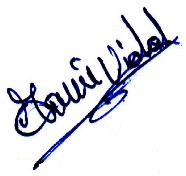 Fdo. GerenteBarcelona, 20 de agosto de 2018